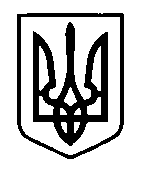 УКРАЇНАПрилуцька міська радаЧернігівська областьУправління освіти Про визначення дати початкуприймання заяв про зарахування дітей до  1-х класів закладів загальної середньої освіти  міста ПрилукиВідповідно до абзацу першого частини 3 статті 18 Закону України «Про загальну середню освіту», на виконання наказу Міністерства освіти і науки від 16 квітня 2018 року №367 «Про затвердження Порядку зарахування, відрахування та переведення учнів до державних та комунальних закладів освіти для здобуття повної  загальної середньої освіти», керуючись пунктом  2.1   розділу 2 Положення про управління освіти Прилуцької міської ради, затвердженого рішенням міської ради (72 сесія 7 скликання) від 15 вересня  2020 року №15, враховуючи освітню субвенцію з державного бюджету місцевим бюджетам на 2024 рікНАКАЗУЮ:Визначити дату початку прийому заяв про зарахування дітей до 1 класу  закладів загальної середньої освіти – 25  березня 2024 року.Керівникам закладів загальної середньої освіти:Забезпечити прийняття заяв про зарахування дітей до 1 класів  закладів загальної середньої освіти у відповідності до Порядку зарахування, відрахування та переведення учнів до державних, комунальних закладів освіти для здобуття повної  загальної середньої освіти, затвердженого наказом Міністерства освіти і науки України від 16 квітня 2018 року №367 (далі – Порядок).2.2.Подати управлінню освіти міської ради інформацію про зарахування дітей до першого класу  закладу загальної середньої освіти у відповідності до підпункту 1 пункту 3 розділу ІІ Порядку  до 02 червня 2024 року.2.3.Забезпечити інформування батьків  про терміни та форми прийому заяв до             1-го класу в  2024 році.3.Контроль за виконанням даного наказу залишаю за собою .Начальник  управління освіти                                              Олександр ПРАВОСУД                             Додаток    до наказу управління освіти         від 27.02.2024  №25 27  лютого   2024  рокуНАКАЗм. Прилуки№25№ з/пЗакладКількість 1-х класівКількість учнів у 1-х класах1.Прилуцький ліцей  №1 ім. Георгія Вороного3802.Прилуцький ліцей  №21243.Прилуцька гімназія №3 імені Сергія Гордійовича Шовкуна2484.Прилуцький заклад загальної середньої освіти І-ІІІ ст..№6 (ліцей №6)3725.Прилуцький заклад загальної середньої освіти І-ІІІ ст..№7 (ліцей №7)2486.Прилуцький ліцей  №92487.Прилуцька гімназія №102488.Прилуцький ліцей  №121249.Прилуцький ліцей №13 імені Святителя Іоасафа Бєлгородського24810.Прилуцький ліцей  №14248Всього20488